ZIMSKI ŠPORTNI DAN, OBVESTILO  ZA STARŠE, PRIJAVA NA AKTIVNOST (OBVEZNO VRNI PODPISANO BLAGAJNIKU DO PETKA, 28. 1. 2021. PRIJAVE SO DOKONČNE, MENJAVE NISO MOGOČE! KDOR PRIJAVE NE ODDA, BO AVTOMATIČNO DODAN MED POHODNIKE.Bliža se zimski športni dan za predmetno stopnjo, 6. – 9. razred. Učenci se lahko prijavite na eno od treh dejavnosti: drsanje v Celju ter športne igre, smučanje na Rogli, pohod na Dobrni ter športne igre (brezplačno). Cene bomo izračunali glede na prijave (avtobus, karte), in se poravnajo skupaj s položnico za prihodnji mesec; obračun bo opravljen po športnem dnevu. Na smučanje gredo lahko samo tisti, ki znajo DOBRO smučati in uporabljati vlečnice SAMOSTOJNO; obvezna je popolna in preverjena smučarska oprema: smuči (starši preverite vezi!), palice, pancarji, čelade, smučarska očala, smučarske rokavice, bunde in hlače.Na drsanje gredo lahko samo tisti, ki znajo drsati; ne pozabite na drsalke in topla oblačila. Drsalci, ki si nameravate izposoditi drsalke na drsališču, boste sami plačali izposojo na drsališču.Pohodniki, toplo se oblecite in obujte primerno za igro in hojo v zimskih razmerah; OBVEZNE tople hlače, kape in rokavice. Imejte nahrbtnik in termovko s čajem. S seboj bomo imeli šolsko malico (sendvič in sok), ki jo vsak nosi sam (nahrbtnik, vrečka!). Priporočam tudi rezervna oblačila. Okviren program športnega dne:Za učence, ki so trenutno doma, v karanteni ali drugače odsotni… Prijavnico fotografiraj in pošlji na moj mail do jutri: nevenka.tratnik2@guest.arnes.si………………………………………….odreži…………………………………………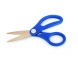 PRIJAVA ZA ZIMSKI ŠPORTNI DANMoj otrok: __________________________________, razred: _________, bo na športnem dnevu sodeloval na (obkroži željeno aktivnost):SMUČANJU		b) DRSANJU		c) POHODUPOTRJUJEM, DA JE NJEGOVO ZNANJE IN OPREMA PRIMERNA IN USTREZA VARNOSTNIM ZAHTEVAM. MOREBITNE ZDRAVSTVENE POSEBNOSTI:___________________________________________________________________________________________________________________________________________________________________________________________________________________________________________________________PODPIS STARŠEV:_____________________  KONTAKTNA TELEFONSKA ŠTEVILKA STARŠEV V ČASU ŠPORTNEGA DNE:__________________________       Nevenka Tratnik, OŠ DobrnaŠPORTNE IGRE V ŠOLSKI TELOVADNICI, DRSANJE POHOD NA DOBRNI IN ŠPORTNE IGRE V ŠOLSKI TELOVADNICISMUČANJE8.15 – zbor v telovadnici v športni opremi,8.15 – 9.50, športne igre v šolski telovadnici9.50 – 10.10, malica v razredu10.15 – odhod z avtobusom v Celje11.00 – 12.30, drsanje v Celju12.45 – odhod z busom proti Dobrni13.15 – konec športnega dne8.15 – zbor pred šolo, reditelji vzamete šolsko malico in jo razdelite sošolcem, vsak nosi svojo sam8.20 – 11.00, pohod na Dobrni11. 10 – 12.30, športne igre v šolski telovadnici12.30 – konec športnega dne7.25 – zbor na parkirišču7.30 – odhod avtobusa proti Rogli8.35 – prihod na Roglo, šolska malica9.00 – 13.30, smučanje na Rogli(okrog 11.30h malica)14.15 – odhod avtobusa s Rogle15.15 – prihod na Dobrno